			United Southern States America National Pageant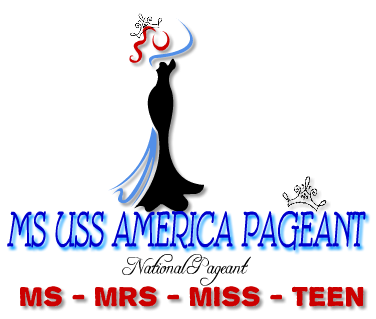 2017 ApplicationPageant dates: Sat Aug 5th & Sun Aug 6thHampton Inn at Intercontinental Airport Houston TexasSelect One: (  ) Teen - 14-17 (  ) Miss - 18-24 (never married/no children) (  ) Ms. 18-49 (single, divorced, widowed, can have children) (  ) Mrs. 18-49 (currently married) (  ) Lady USS America 50-60 (married, divorced, widowed or single) Open to all women living in the USA & TerritoriesPLEASE TYPE OR PRINT CLEARLY:Name:________________________________________________________________Age: ______________________ Date of Birth: _______________________ age at time of competition ______________Address: _____________________________________________________________City: ___________________________________ Zip:____________________***Email address: _____________________________________________________________Phone: _____________________________________________________________Current School/College attending: ______________________________________________________________________________________________________________________________Occupation: ___________________________________________________________________________________________________________________________________________Community Service/Volunteer Activities: ____________________________________________________________________________________________________________________________________________________________________________________________*Mrs. Division only: Years Married ______________SELECT STATE OR REGIONAL TITLE YOU CHOOSE TO REPRESENT: CHOOSE YOUR CURRENT STATE OR BIRTH STATE:   (example: Miss Arizona, Mrs. New York, Miss Teen Oklahoma etc)1st Choice:  ________________2nd Choice: _________________*If unsure of title’s availability, please contact us  or  visit  State Titles Available on the website.At txcrowns@aol.com or 713-992-0178All contestants will be judged in the following categories: Introduction 25%Fitness/Sports wear 25%Evening Gown  25%On Stage Question 25%By signature below, you agree and understand the requirements to be inthe United Southern States America Pageant being held on Aug 5th & 6th, inHouston Texas.  Your state title must be represented in a respectable andhonorable manor as in Rules & regulations. All payments are NON-refundable.Applicant Signature:_____________________________________________________________Parent/Guardian Name (if under 18) ______________________________________________________Phone: _________________________________ Email of Guardian: _____________________________________________Email application with photo to txcrowns@aol.com or mail to:United Southern States America Pageant543 Robert E lee Dr.Conroe Tx 77302Pageant Schedule:Saturday August 5th, 2016Hotel Check-in 3pm (PLEASE GO TO WEBSITE TO BOOK IN OUR BLOCK)Welcome Reception Party 6:30pm-8:30 pm  Enjoy complimentary appetizers & desserts.  Meet the contestants & door prizes.  * May bring one guest per contestantSunday August 6th, 2016CONTESTANTS ONLYOrientation 8:30am sharp in HOTEL BALLROOMRehearsals 9:00am -10:30am Contestant gift exchange (optional but fun)Contestant lunch  11:00am & dismal*For those needing to check out of hotel by noon, you may move belongings to dressing roomPrepare for Pageant 3:30pm Red carpet 4:00pm doors open for seating4:30pm. Pageant beginsContestant entry fee: $400State Crown & Sash $75 (must be ordered by July 15th, 2016 to receive prior to pageant)Tickets to Pageant will be sold on-line or at door $15 eachIf paying by check: Make Check payable to Miss USS Pageant and mail to United Southern States America Pageant543 Robert E lee Dr.Conroe Tx 77302To make Credit Card Payments go to  FORMS to ENTER Page on website.We do accept payment plans.  $100 deposit reserves your spot and will be applied to your account. Once payment of $300 is satisfied, you may order your state sash & crown.Hotel & Pageant Location:Hampton Inn Houston/Humble Bush Intercontinental Airport20515 Highway 59 North, Humble, Texas, 77338 Complimentary AIRPORT shuttle to and from hotel.$76+tax Choice of one King or Two Queen Beds